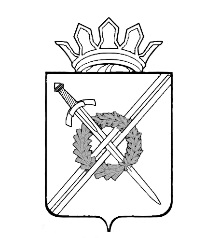 Управление образования администрации Тяжинского муниципального округа ПРИКАЗот 22.01.2021 г.                     № 24                                               пгт.Тяжинский«О закреплении общеобразовательных организаций  за конкретными территориями                                                                                               Тяжинского муниципального округа»В соответствии с пунктом 6 части 1 статьи 9 Федерального закона от 29.12.2012 №273-ФЗ «Об образовании в Российской Федерации», Положением об Управлении образования администрации Тяжинского муниципального округа и с целью обеспечения территориальной доступности муниципальных образовательных организацийПРИКАЗЫВАЮ:1. Закрепить общеобразовательные организации Тяжинского муниципального округа за конкретными территориями согласно приложению к настоящему приказу.2. Руководителям общеобразовательных организаций обеспечить информирование жителей Тяжинского муниципального округа о закрепленных общеобразовательных   организациях за конкретными территориями Тяжинского муниципального округа с использованием различных средств информации (информационные стенды, сайты образовательных организаций и др.) и осуществлять формирование контингента обучающихся с учётом закреплённых территорий.             3.Контроль за исполнением данного приказа возложить на заместителя начальника Управления образования администрации Тяжинского муниципального округа Дзалбо Д.И.Начальник Управления образования                                 Н.В.КореньковаИсп.: Дзалбо Д.И. Тел.: 28-4-18Приложение к приказу Управленияобразования администрации Тяжинскогомуниципального округа                                                                                           от  22.01.2021 № 24пгт. Тяжинскийпгт. Тяжинскийпгт. Тяжинскийпгт. Тяжинскийпгт. Тяжинскийпгт. Тяжинский№п/пНаименованиеобразовательнойорганизацииАдрес образовательной организацииЗакрепленные территории за образовательными организациямиЗакрепленные территории за образовательными организациямиЗакрепленные территории за образовательными организациями1.Муниципальное бюджетное обще образовательное учреждение «Тяжинская средняя общеобразовательная школа №1 им.Героя Кузбасса Н.И.Масалова»652240, Российская Федерация, Кемеровская область, Тяжинский район, пгт. Тяжинский, ул. Коммунальная, д. 1Улицы:КироваСоветскаяОктябрьскаяТельманаЗаводскаяВокзальнаяМ.ГорькогоЖелезнодорожнаяПобедыСибирскаяЛенинаПервомайскаяМичуринаКуйбышеваСтолярнаяПрофилакторийШкольная (доул.Красноармейскаясо стороныул.Ленина)МолодёжнаяСпортивнаяТаёжнаяНекрасоваДорожнаяЗаречнаяКомсомольскаяСафроноваЮбилейнаяКрупскойЮжнаяКоммунальнаяПереулки:СтроителейСибирскийКироваЛенинаКоммунальныйКуйбышева КомсомольскийКрупской ЮжныйПереулки:СтроителейСибирскийКироваЛенинаКоммунальныйКуйбышева КомсомольскийКрупской Южный2.Муниципальное бюджетное общеобразовательное учреждение «Тяжинская средняя общеобразовательная школа №2»652240, Российская Федерация, Кемеровская область, Тяжинский район, пгт. Тяжинский, ул. Чапаева, д. 8. КрайняяВосточнаяЛеснаяПионерскаяПушкинаПролетарскаяСтройучастковаяТрактовая ЧапаеваГагаринаСеннаяВесенняяЗеленаяМагистральнаяЭнтузиастовЦветочнаяТолстогоМираНабережнаяНовогаражнаяТрудоваяРабочаяБереговаяГаражнаяЭлеваторнаяНижняяВосточныйЛеснойПушкинаПролетарскийСреднийРабочийГаражныйЧапаева СолнечныйВосточныйЛеснойПушкинаПролетарскийСреднийРабочийГаражныйЧапаева Солнечный3Муниципальное бюджетное общеобразовательное учреждение «Тяжинская средняя общеобразовательная школа №3»652240, Российская Федерация, Кемеровская область, Тяжинский район, шт. Тяжинский, ул. Чехова, д.ЗЗЗападнаяШкольная (от ул. Красноармейская до конца на запад) СадоваяКрасноармейская Коммунистическая Кооперативная Островского Инициативная ЧеховаБерезовая роща Луговая Калинина Большевистская Новая Полевая Родниковая Грибоедова Черняева МаслозаводскаяНаселенные пункты:с.Преображенкад.Камышловкап.ВалерьяновкаЗападнаяШкольная (от ул. Красноармейская до конца на запад) СадоваяКрасноармейская Коммунистическая Кооперативная Островского Инициативная ЧеховаБерезовая роща Луговая Калинина Большевистская Новая Полевая Родниковая Грибоедова Черняева МаслозаводскаяНаселенные пункты:с.Преображенкад.Камышловкап.ВалерьяновкаЗападный КрасноармейскийКооперативныйИнициативный Чехова Луговой Калинина Светлый Большевистскийпгт. Итатскийпгт. Итатскийпгт. Итатскийпгт. Итатскийпгт. Итатский4.Муниципальное бюджетное общеобразовательное учреждение «Итатская средняя общеобразовательная школа»652245, Российская Федерация, Кемеровская область, Тяжинский район, пгт. Итатский, ул. Кирова,д. 27пгт.Итатскийс.Чулымс.Бороковкад.Акимо-Анненкад.Новотроицкс.Кубитетд.Новомарьинкад.Макаровос.Новоподзорновод.СтарыйУрюпд.Изындаевос. НовопреображенкаНаселенные пунктыНаселенные пунктыНаселенные пунктыНаселенные пунктыНаселенные пункты5Муниципальное бюджетное общеобразовательное учреждение «Кубитетскаяосновная общеобразовательная школа»652262, Российская Федерация, Кемеровская область, Тяжинский район, с.Кубитет, ул.Рабочая, д.11-ас.Кубитетд.Чернышево6Муниципальное бюджетное общеобразовательное учреждение «Староурюпскаяосновная общеобразовательная школа»652265, Российская Федерация, Кемеровская область, Тяжинский район, д.СтарыйУрюп, ул.Советская, д.26д.СтарыйУрюпд.Новопреображенка7Муниципальное казенное общеобразовательное учреждение «Тисульскаясредняя общеобразовательная школа»652250, Российская Федерация, Кемеровская область, Тяжинский район, с.Тисуль, ул.Пушкина, д.5с.Тисуль8Муниципальное бюджетное общеобразовательное учреждение «Нововосточнаясредняя общеобразовательная школа»652253, Российская Федерация, Кемеровская область, Тяжинский район, п. Нововосточный, ул.Мира, д. 13с.Борисоглебскоеп. Нововосточныйс.Старый Тяжин п. Октябрьскийд.Ключеваяд.Почаевка9Муниципальное казенное общеобразовательное учреждение «Новоподзорновская средняя общеобразовательная школа»652267, Российская Федерация, Кемеровская область, Тяжинский район, с.Новоподзорново, ул. Пролетарская, д.1Бс.Новоподзорновод.Изындаево10Муниципальное казенное общеобразовательное учреждение «Новопокровская основная общеобразовательная школа»652263, Российская Федерация, Кемеровская область, Тяжинский район, с.Новопокровка, ул. Мира, д.Зас.Новопокровкас.Большая Покровкас. Малопичугино11Муниципальное бюджетное общеобразовательное учреждение «Ступишинскаясредняя общеобразовательная школа имени Героя РФ С.Н.Морозова»652255, Российская Федерация, Кемеровская область, Тяжинский район, с. Ступишино, ул. Красноармейская, д.37с. Ступишинос.Сандайкас.Прокопьевод.Теплая речкад.Георгиевкас.Даниловка12Муниципальное бюджетное общеобразовательное учреждение «Листвянскаясредняя общеобразовательная школа»652258, Российская Федерация, Кемеровская область, Тяжинский район, п.Листвянка, ул. Стройгородок, д.9п. Листвянкап.Заряп.Путятинскийд.Тяжино-Вершинкап.Валерьяновка13Муниципальное казенное общеобразовательное учреждение «Итатская коррекционная школа-интернат».652251, Российская Федерация, Кемеровская область, Тяжинский район, пгт.Итатский, ул.Школьная, д.23Населенные пункты Тяжинского муниципального района